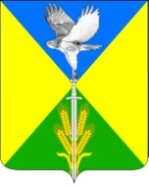 АДМИНИСТРАЦИЯВОЛЬНЕНСКОГО СЕЛЬСКОГО ПОСЕЛЕНИЯУСПЕНСКОГО РАЙОНАПОСТАНОВЛЕНИЕот  28.07.2023                	                                                                                     №131с.ВольноеОб утверждении требований к установке информационного щита по информированию жителей о проведении работ по санитарной рубке, санитарной, омолаживающей или формовочной обрезке, вырубке (уничтожению) зеленых насаждений на территории Вольненского сельского поселения Успенского районаВ соответствии с Законом Краснодарского края от 23.04.2013 № 2695-КЗ «Об охране зеленых насаждений в Краснодарском крае», Федеральным законом от 06.10.2003 № 131-ФЗ «Об общих принципах организации местного самоуправления в Российской Федерации», руководствуясь Уставом Вольненского сельского поселения Успенского района, постановляю:1. Утвердить требования к установке информационного щита по информированию жителей о проведении работ по санитарной рубке, санитарной, омолаживающей или формовочной обрезке, вырубке (уничтожению) зеленых насаждений на территории Вольненского сельского поселения Успенского района (приложение № 1).2. Утвердить форму информационного щита Вольненского сельского поселения Успенского района (приложение № 2) 3. Обнародовать настоящее постановление в соответствии с Уставом Вольненского сельского поселения Успенского района и разместить на официальном сайте администрации Вольненского сельского поселения Успенского района в информационно-телекоммуникационной сети «Интернет».4.  Контроль за выполнением настоящего постановления оставляю за собой.5.  Постановление вступает в силу на следующий день, после его официального обнародования.Глава Вольненского сельского поселения Успенского района                                                           Д.А.КочураПроект подготовлен и внесен:Ведущий специалист, юрист администрацииВольненского сельского поселения					А.Н.Гужбина Успенского района							_________2023г.И.о. главного специалистаВольненского сельского поселения					С.Ю.КоваленкоУспенского района							__________2023 г.Приложение № 1к постановлению администрации Вольненского сельского поселения Успенского района    от ____________ № ____Требованияк установке информационного щита по информированию жителей о проведении работ по санитарной рубке, санитарной, омолаживающей или формовочной обрезке, вырубке (уничтожению) зеленых насаждений на территории Вольненского сельского поселения Успенского района1. Требования распространяется на отношения в сфере охраны зеленых насаждений, расположенных на территории сельского поселения, независимо от формы собственности на земельные участки, за исключением земельных участков, предоставленных гражданам для индивидуального жилищного строительства, ведения личного подсобного хозяйства, садоводческим или огородническим некоммерческим товариществам, а также земельных участков в границах населенных пунктов, отнесенных к территориальным зонам специального назначения, зонам военных объектов, зонам сельскохозяйственного использования, занятых многолетними плодово-ягодными насаждениями всех видов (деревья, кустарники), чайными плантациями, питомниками древесных и кустарниковых растений, виноградниками. 2. Положения требований не распространяются на отношения в сфере охраны зеленых насаждений, расположенных на особо охраняемых природных территориях, землях лесного фонда, землях сельскохозяйственного назначения. 3. Субъект хозяйственной или иной деятельности при проведении работ по санитарной рубке, санитарной, омолаживающей или формовочной обрезке, вырубке (уничтожению) зеленых насаждений на территории Вольненского сельского поселения Успенского района обязан информировать жителей Вольненского сельского поселения Успенского района о проведении указанных работ.4. Информирование жителей Вольненского сельского поселения Успенского района о проведении работ по санитарной рубке, санитарной, омолаживающей или формовочной обрезке, вырубке (уничтожению) зеленых насаждений субъектом хозяйственной и иной деятельности осуществляется путем установки в зоне производства работ информационного щита, оформленном по форме в соответствии с приложением к требованиям к установке информационного щита по информированию жителей о проведении работ  по санитарной рубке, санитарной, омолаживающей или формовочной обрезке, вырубке (уничтожению) зеленых насаждений на территории Вольненского сельского поселения Успенского района.5. Проведение работ по санитарной рубке, санитарной, омолаживающей или формовочной обрезке, вырубке (уничтожению) зеленых насаждений без установки информационного щита по информированию жителей о проведении работ по санитарной рубке, санитарной, омолаживающей или формовочной обрезке, вырубке (уничтожению) зеленых насаждений на территории Вольненского сельского поселения Успенского района не допускается, за исключением случаев, если уничтожение зеленых насаждений связано с вырубкой аварийно-опасных деревьев, сухостойных деревьев и кустарников, с осуществлением мероприятий по предупреждению и ликвидации аварийных и других чрезвычайных ситуаций.Глава Вольненского сельского поселения Успенского района                                                           Д.А.КочураПриложение № 2к постановлению администрации Коноковского сельского поселения Успенского района    от ________ года № ___Формаинформационного щитаУважаемые жителиВольненского сельского поселения Успенского района!____________________________________________________________________(лицо, осуществляющее хозяйственную и иную деятельность на территории Вольненского сельского поселения Успенского района)по адресу: ___________________________________________________________в период с _____________по___________проводит работы: по санитарной рубке деревьев __________шт., санитарной, омолаживающей или формовочной обрезке, вырубке (уничтожении) зеленых насаждений __________шт., (виды и объемы вырубки (уничтожения), обрезки: санитарная, формовочная, омолаживающая, отдельные ветви, отдельные стволы, расчистка, удаление стволовой и прикорневой поросли и т.д.)Взамен вырубаемых планируется:Посадка __________деревьев (породный состав и возраст), __________кустарников (породный состав).Контроль за выполнением работ по вырубке и обрезке деревьев и кустарников осуществляет администрация Вольненского сельского поселения Успенского района, тел. __________, время работы __________, адрес __________.Глава Вольненского сельского поселения Успенского района                                                           Д.А.Кочура